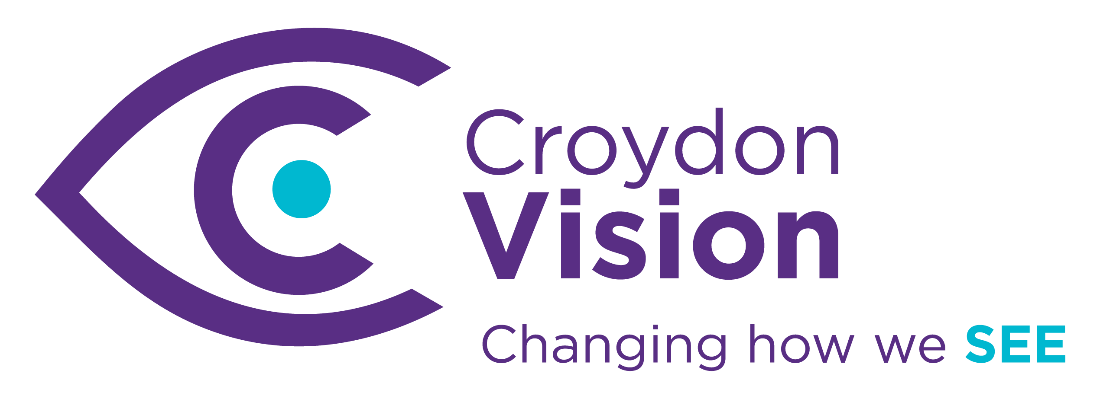     HEALTH AND SAFETY POLICY & SYSTEM CHARTStatement of PolicyThe management of Croydon Voluntary Association for the Blind 
(Aka Croydon Vision) recognises that it has a legal duty of care towards protecting the health and safety of its members, volunteers, employees, contracted workers (as applicable), and others who may be affected by the organisation’s activities, and that managing health and safety is a business-critical function.Covid-19In response to Covid-19, a risk assessment is continually under review (less frequent now) to identify potential risks of contracting Coronavirus. The virus can be contracted through surfaces, the air and direct contact. Procedures have been put in place to prevent this occurrence from happening. These procedures include health check screening questions, daily cleaning checklist, and a step guide for anyone who is suspected to contract Coronavirus whilst in the building.General Health & SafetyIn order to discharge its responsibilities, the management will:bring this policy statement and the accompanying chart and arrangements to the attention of all employees and volunteers, these are kept available for all staff and volunteers electronically and hard copy at reception. carry out and regularly review risk assessments to identify proportionate and pragmatic solutions to reducing risk - Peninsula Ltd assists us with this. Internal and external risk assessments are carried out annually whilst quarterly check-up is undertaken to review H&S matters, maintaining a proactive approach. Once annually, the board reviews the policy.communicate and consult with our employees and volunteers on matters affecting their health and safety. Staff meetings are held bi-monthly, Advisory Service Committee meetings are held quarterly as well as quarterly drivers meeting. In addition, one to one meeting is held also.  comply fully with all relevant legal requirements, codes of practice and regulations at International, National and Local levels as best as reasonably possible.eliminate risks to health and safety, where possible, through selection and design of materials, buildings, facilities, equipment, and processesencourage staff and volunteers to identify and report hazards so that 
we can all contribute towards improving safetyensure that emergency procedures are in place at all locations for dealing with health and safety issuesmaintain our premises, provide and maintain safe plant and equipment
only engage contractors/sub who are able to demonstrate due regard to 
health & safety mattersprovide adequate resources to control the health and safety risks arising from our work activitiesprovide adequate training and ensure that all employees and volunteers are competent to do their tasksprovide an organisational structure (see below) that defines the responsibilities for health and safetyprovide information, instruction and supervision for volunteer and employees.  regularly monitor performance and revise policies and procedures to pursue a programme of continuous improvement, e.g. through administrative monitoring checks.
This Health and Safety Policy and Chart will be reviewed at least annually and revised as necessary to reflect changes to the business activities and any changes to legislation. Any changes to the Policy will be brought to the attention of all volunteers and employees.


This policy is to be read in conjunction with the following policies/documents:
Health and Safety Awareness (ELearning)Environmental Awareness Policy & ChartVolunteer or Employee Handbook 
Approved by Trustees:  22nd June 2022	


Review date: June 2023                    Policy Name and versionHealth and Safety, and Systems ChartRead in conjunction withHealth and Safety Awareness, Environmental Awareness Policy and Chart, Volunteer/Employee HandbookOwnerDrivers & Member Support, Operations Manager, CEOApproval bodyBoard of TrusteesFrequency of approval1 YearDate approved22nd June 2022Date next approvedJune 2023Croydon Vision’s Health and Safety, Systems ChartPage Statement of Policy2Covid -192Health & Safety Process2Systems Chart & Responsibilities4